Developing Countries – YOUNG AUTHOR SUPPORT APPLICATION FORM ____________________________________________________________________________The IFAC Foundation invites young authors who are giving papers at the IFAC SAFEPROCESS 2022 Symposium to apply for Developing Countries –Young Author Support consisting of waive of registration fees.A person is eligible for support if the person meets all of the following criteria:• The person must be an author of a technical paper which has been accepted at the Symposium.• The person must not be a citizen of a high-income country/region and must not be affiliated to or supported by an institution in a high-income country/region. A list of high-income countries follows.• The person must be younger than 30 years during the Symposium.PLEASE NOTE• A funding is provided by the IFAC Foundation to IFAC SAFEPROCESS 2022 Symposium to waive the registration fees of a limited number of applications that can be supported. • Submission of an application represents no guarantee that funding will be given.• Only one author per paper can be supported.• Recipients must register in advance for the SAFEPROCESS 2022 symposium. Travel, accommodation, visa and insurance costs remain the responsibility of the recipient.• Presentation of the paper at the symposium by the successful applicant is a requisite for support.• Recipients must write a short report (a few lines) about their work, paper title, and stating what the attendance meant to them, and what they learnt. Applying for the award implies that the recipients give their consent that the report together with their picture and a brief bio will be uploaded on the Foundation website.IMPORTANT DATESDeadline for Applications				30 November 2021Applicants notified					15 April 2021INSTRUCTIONSProvide a copy of valid passport or identification card as a proof of citizenship and age, in PDF or JPG format. Complete the form “Personal Details” (see below). Email “Personal Details” form and the citizenship/age proof to ifac-safeprocess-2022-dc-yas@ucy.onmicrosoft.com by November 30, 2021.PERSONAL DETAILSRETURN FORM TO, OR CONTACT WITH ENQUIRIESIFAC Young Author Support | ifac-safeprocess-2022-dc-yas@ucy.onmicrosoft.comAttachment: List of high-income economies, 2022As of the 2022 fiscal year, high-income economies are those that had a gross national income per capita above US$12,696 in 2020. For more details, see http://en.wikipedia.org/wiki/World_Bank_high-income_economyFirst name(s)Last NameDate of birthPassport numberGenderPassport nationalityCountry of residenceAffiliationPostal addressEmailPhoneMobilePaperCept PINPaper titleAuthorsPaper number Andorra 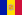  Antigua and Barbuda 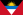  Australia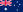  Austria 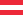  The Bahamas 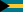  Bahrain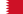  Barbados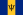  Belgium 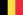  Brunei 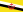  Canada 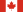  Chile 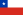  Croatia 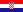  Cyprus 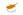  Czech Republic 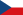  Denmark 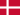  Estonia 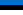  Finland 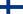  France 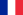  Germany 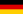  Greece 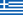  Hungary 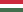  Iceland 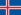  Ireland 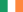  Israel 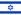  Italy 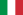  Japan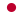  South Korea 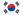  Kuwait 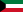  Latvia 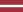  Liechtenstein 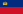  Lithuania 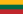  Luxembourg 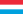  Malta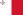  Monaco 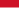  Nauru 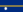  Netherlands 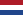  New Zealand 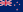  Norway 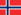  Oman 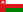  Palau 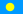  Poland 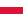  Portugal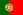  Romania 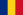  Qatar 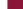  Saint Kitts and Nevis 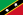  San Marino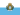  Saudi Arabia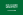  Seychelles 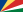  Singapore 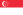  Slovakia 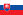  Slovenia 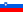  Spain 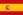  Sweden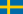   Switzerland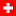  Trinidad and Tobago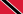  United Arab Emirates 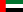  United Kingdom 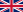  United States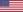  Uruguay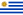 